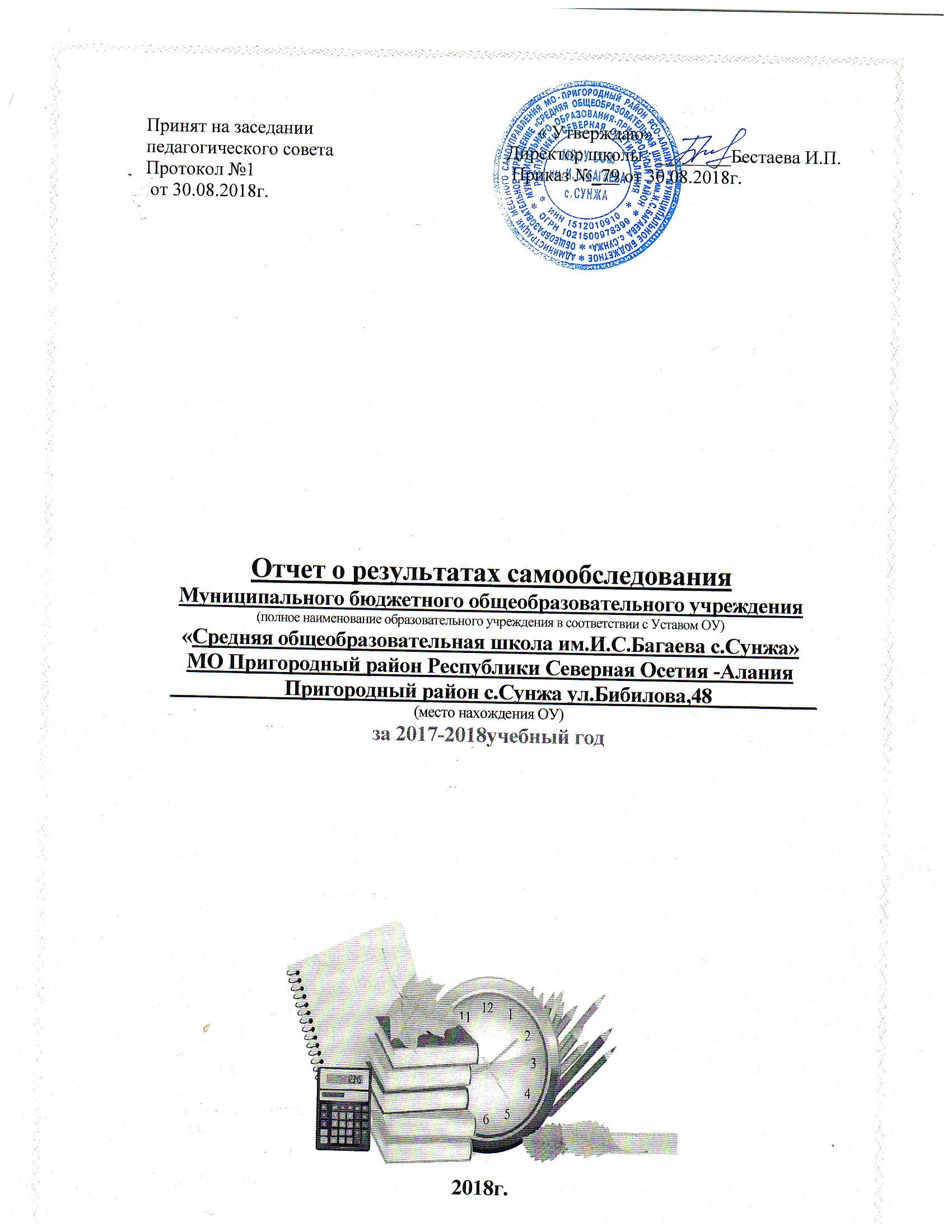 ПримечаниеЦелью самообследования является определение готовности образовательного учреждения к процедуре аккредитации. Самообследование проводится за последние 3  года. Ниже приводятся структура отчета о результатах самообследования и формы приложений с вариантами анализа качества подготовки и соответствия ее установленным требованиям.Отчет представляется в текстовой и/или табличной форме в соответствии с решением образовательного учреждения. При использовании табличной формы возможны текстовые сноски и пояснения. Объем отчета не лимитирован. Содержание				     	        			     	            стр.Общие сведения об образовательном учреждении                                   Условия организации образовательного процесса                                   Сведения о составе и квалификации административных, педагогических кадров                                                                                                            Организация образовательного процесса                                                  Организация образовательного процесса                                                   Организация воспитательной работы                                                        Качество подготовки выпускников                                                             ОТЧЕТ О РЕЗУЛЬТАТАХ САМООБСЛЕДОВАНИЯОБЩИЕ СВЕДЕНИЯ ОБ ОБРАЗОВАТЕЛЬНОМ УЧРЕЖДЕНИИ1.1. Полное наименование в соответствии с уставом _Муниципальное бюджетное общеобразовательное учреждение «Средняя общеобразовательная школа им.И.С.Багаева с.Сунжа»МО-Пригородный район__1.2. Адрес: юридический 363104_Пригорродный район с.Сунжа,ул.Бибилова,48______                    фактический363104_Пригорродный район с.Сунжа,ул.Бибилова,48______1.3. Телефон__44-1-90__       Факс ____1.4.  Устав ____1 февраля 2013г._________________________________________________                                                                ( даты принятия, согласования, утверждения)1.5. Учредитель ____АМС Пригородного района                                                                  (полное наименовании) 1.6.  Учредительный договор __                                                                                  (реквизиты учредительного договора)  1.7.  Свидетельство о постановке на учет  юридического лица в налоговом органе        ___05 сентября 2007г.  1021500978399__, _1512010910                                               (серия, номер, дата постановки, ИНН)1.8. Свидетельство о внесении записи в Единый  государственный реестр  юридических лиц     1__серия 15 № 001049223 03 марта201                                                                                                                                                                                                                                                                                                                                                                                                                                                                                                                                                                                                                                                                                                                                                                                                                                                                                                                                                                                                                                                                                                                                                                                                                        г.___________                                    (серия, номер, дата, кем выдано, ОГРН)1.9. Свидетельство о государственной регистрации праве 10мая 2011г.15АЕ 948770, 15АЕ                                                                                           (серия, номер, дата, кем выдано)948768, 15АЕ 9487691.10. Свидетельство о праве на земельный участок ______                                                                                            (серия, номер, дата, кем выдано)Лицензия № 2166 от 22июня 2015г.Серия 15ЛО1 №0001071 бессрочная Свидетельство о государственной аккредитации № 1073 от 25сентября 2015г. Серия 15А02  №0000045  Срок действия по 14 июня 2025 г.Юридический и фактический адрес: 363104 РСО-Алания Пригородный район с.Сунжа ул.Бибилова .48Телефон школы: 88673844-1-90Адрес электронной почты: sunjia @list.ruАдрес сайта: sunjia osedu.ruУчредитель школы: АМС Пригородного района  Адрес Учредителя:АМС Пригородного района, с.Октябрьское, ул.Павла Тедеева,1291.13. Филиалы (структурные подразделения) ______________________________________                                                                        (местонахождение, телефоны)1.14.  Локальные акты учреждения _______________________________________________                                    (реквизиты основных локальных актов. регламентирующих деятельность учреждения)1.15.  Программа развития учреждения ___2015 -2017г__________________________                                                                                          (реквизиты, срок действия ) Участие учреждения в  ПМПО _____________________________________________                                                                    ( год участия, результат)1.17.  Участие в инициативе  «Наша новая школа» ________________________________ 1.18.   Участие в ФЦП «Развитие образования»        _________________________________                        (наличие инновационной инициативы)        2. УСЛОВИЯ ОРГАНИЗАЦИИИ ОБРАЗОВАТЕЛЬНОГО ПРОЦЕССА2.1. Тип здания___типовое________________________________________________                                                 (типовое, приспособленное, год постройки)Год создания учреждения _____1975г.____________________________________                                                                  (реквизиты документа о создании учреждения)2.3. Приусадебный участок (подсобное хозяйство)______-_________________________                                                                                         (площадь, направление деятельности)2.4. Предельная численность_____550________ Реальная наполняемость_610                                                 (по лицензии)                                                                  (по комплектованию)2.5. Учебные кабинеты:количество            ___________________________________________из них специализированные кабинеты  ____________________________2.6. Материально-техническая база учреждения:2.7. Оформление помещений и территории ( прилагаются фото материалы при выставлении на сайт) ___________________________________________________________2.8. Информатизация образовательного процесса Библиотечно-информационное оснащение образовательного процесса.Медико-социальные условия пребывания участников образовательного процесса. В  истекшем году  школа работала, руководствуясь Законом РФ «Об образовании», Типовым Положением об образовательном учреждении, Уставом школы, методическими письмами и рекомендациями отдела образования  Пригородного района, внутренними приказами, в которых определен круг регулируемых вопросов о правах и обязанностях участников образовательного процесса.Основной целью работы педагогического коллектива являлось:формирование общей культуры личности обучающихся на основе усвоения обязательного минимума содержания общеобразовательных программ начального общего, основного общего, среднего (полного) общего образования, их адаптация к жизни в обществе; создание основы для осознанного выбора и последующего освоения профессиональных образовательных программ; воспитание гражданственности, трудолюбия, уважения к правам и свободам человека, любви к окружающей природе, Родине, семье; формирование здорового образа жизни.            Главным условием для достижения этой цели являлось включение каждого ребенка в деятельность на каждом учебном занятии с учетом его возрастных способностей и возможностей. Достижение указанных целей обеспечивалось  поэтапным решением задач работы школы на каждой ступени обучения, основными из которых являлись следующие: создание благоприятных условий, способствующих умственному, эмоциональному и физическому развитию личности; реализация образовательных программ  начального общего, основного общего, среднего (полного) общего образования, а также предпрофильной подготовки учащихся, создание условий для воспитания, становления и формирования личности обучающегося, развития его склонностей, интересов и способностей  к социальному самоопределению; развитие интереса к познанию и творческих способностей обучающихся, обеспечение охраны жизни и здоровья обучающихся, охрану их прав и интересов.           В 2017 – 2018 учебном году  педагогический коллектив в своей работе стремился создать условия для оформления основных идей программы развития, для осмысления противоречий и предпосылок развития школы при переходе к новым стандартам образования. Одними из главных задач работы школы  было:- создание условий для развития индивидуальности учащихся посредством формирования благоприятной среды для развития и самовыражения личности, раскрытия творческого потенциала личности ученика и для ее успешной дальнейшей реализации в новых социально-экономических условиях;-формирование у учащихся потребностей в обучении и саморазвитии, развитие культуры и нравственности;-создание благоприятных условий для воспитания физически  и нравственно здоровых учащихся.Повседневное решение этих задач требует от педагогического коллектива организации постоянного творческого поиска, в ходе которого опыт школы постоянного анализируется и совершенствуется.Численность учащихся ОРГАНИЗАЦИЯ ОБРАЗОВАТЕЛЬНОГО ПРОЦЕССАДанные о контингенте обучающихся (воспитанников), формах обучения по состоянию на _20.09.2017г_4..2. Режим работы учрежденияПродолжительность учебной недели _6_______________________Количество занятий  в день (минимальное и максимальное) для каждой ступени 4-6Продолжительность уроков  (мин.)____40_______Продолжительность перемен (минимальная, максимальная) _____15_______Сменность занятий:   4.3. Структура управления (возможно, прилагать в виде схем и таблиц) 4.4. Структурная модель методической службы  (возможно, прилагать в виде схем и таблиц)4.5. Документ,  подтверждающий работу  в режиме инновации и эксперимента _____________________________________________________________________________4.6. Региональные мероприятия, организованные учреждением за 3 года5.  СОДЕРЖАНИЕ ОБРАЗОВАТЕЛЬНОГО ПРОЦЕССА5.1. Реализуемые образовательные программы __ начальное общее, основное общее, среднее общее, дополнительное образование детей и взрослых.                                                                                (основные и дополнительные)5.2. Учебный план  ___утв. 31.08.17г.__________________________________                                                      (реквизиты)5.3.** Наличие дополнительной подготовки обучающихся ________имеется________5.4.** Направленность дополнительной (углубленной) подготовки обучающихся____                              (гуманитарная, техническая, естественно-математическая и др.)5.5.** Перечень классов II и III ступени, в которых реализуется дополнительная (углубленная) подготовка обучающихся____ ___5.6.** Перечень предметов, обеспечивающих дополнительную (углубленную) подготовку обучающихся_к сдаче ЕГЭ_химия, биология, история, литература, обществознание,  математика, физика,русский язык,математика____5.7. Рабочие  программыВсего:   __31____из них:  1 вида: всего _____ % от общего количества ____               2 вида: всего ______ % от общего количества ________5.8. Расписание учебных занятий ___1 ___________                                                                                        (количество и дата утверждения)5.11.. Внутришкольный контроль                                         проверка школьн. докум.В 1-7 классах  обучение проводилось в условиях ФГОС  НОО и ООО,  который потребовал серьёзных изменений на начальной и средней ступенях образования, в организации школьной жизни, в деятельности всего педагогического коллектива.      Новый стандарт предъявляет новые требования к результатам начального и среднего образования. Их можно достигнуть, благодаря современным УМК, включающим  учебные пособия нового поколения, отвечающие всем требованиям стандарта.             С родителями учащихся был  заключён договор новой формы, закрепляющий права и обязанности всех участников образовательного процесса в условиях введения ФГОС второго поколения.         Выполнение требований  ФГОС осуществлялось не только через учебную деятельность младших школьников, но и через внеурочную, которая  является принципиально новым требованием  ФГОС  НОО.   Согласно требованиям ФГОС  НОО и ФГОС ООО  в  Базисном  учебном плане отводилось по 10 часов  еженедельно на организацию занятий по направлениям внеурочной деятельности, которые являлись неотъемлемой частью образовательного процесса.   После окончания занятий малыши  отдыхали 30 минут. После перерыва в 12ч 30мин начинались внеурочные занятия продолжительностью по 35 минут.    В течение учебного года в  было организовано горячее  питание для 400 обучающихся школы ,что составило:65%    В начале сентября в  1 классе  был проведен  мониторинг готовности первоклассников к обучению. Его целью являлась оценка адаптационного потенциала первоклассников в начальный период обучения.      В сентябре по плану внутришкольного контроля были проведены входные контрольные работы во 2-11 классах по математике и русскому языку. Анализ  контрольных работ показал следующее:Анализ педагогических кадров школы  На начало 2017-2018 учебного года работало 48 педагогических работников  .Из них: 6 учителя имеют звания:  «Почётный работник общего образования РФ» Бестаева И. П., Кабулова З.Г., Багаева Е.И. , Джиоева В.Х.,ТотроваТ.С.,Козаева Л.С., Звание « Заслуженный учитель РСО-Алания»- имеет Бестаева И.ПКачественный состав педагогических кадровИз 49 учителя - 47 имеют высшее образование, 2 учителя – среднее специальное. Сведения о квалификации педагогических кадров Распределение категорий педагогов  В 2017-2018 учебном году  аттестацию - первую квалификационную категорию подтвердила Гергаулова Зарифа Черменовна –учитель информатикиПовышение квалификации педагогов в период реформирования образовательной  системы – насущная задача сегодняшнего дня.       В школе повышение квалификации учителей ведётся планово. В текущем  учебном году курсы повышения квалификации при СОРИПКРО прошли: Джиоева Л.И., Танделова И.И., Тотрова Т.С., Остаева Б.А., Гергаулова З.Ч., Битиева А.А., Джатиева Т.Т., Бязрова Л.Т., Джабиева З.В., Кусраева Дж.П., Бетеева Э.Д.Динамика повышения квалификации педагогов школыАнализ педагогического состава по педагогическому стажуДо 5 лет –2человека - 4%От  5-10лет  -      2человека – 4%От 10-20 лет  -   12 человек- 24,5%От 20лет  и более – 33человек – 67,5%Анализ педагогического состава по возрастуПо возрасту:- от 25 до 35 лет -8 (15,6%)- от 35 до 55 лет -21(44,4%)Более 55 лет -20(40)%)женщин – 46 (94)%)мужчин – 3 (6%)Средний возраст педагогов - 43 летУспеваемость по ступеням обучения выглядит следующим образом:                                            1 ступеньОкончили учебный год с одной «3» 13 учеников, что составляет 7,89% от общего числа обучающихся Окончили учебный год без «3» 70 учеников, что составляет 40,7% от общего числа обучающихся.Окончили учебный год с одной «4» -  1 ученик (0,65%).Окончили учебный год на «5» - 28 учеников  (17,1%)Успеваемость по ступеням обучения выглядит следующим образом:Результаты качества знаний и успеваемости в начальной школе2. Анализ учебно-воспитательного процесса по результатам года.       Учебный план работы школы  на 2017– 2018 учебный год был составлен на основании базисного учебного плана, сохраняющего в необходимом объеме содержание образования и являющегося обязательным на каждой ступени обучения. При составлении учебного плана соблюдались преемственность между ступенями обучения и классами, сбалансированность между предметными циклами и отдельными предметами, уровень учебной нагрузки на ученика, не превышая предельно допустимого. Учебный план корректировался в зависимости от кадровой обеспеченности.        Образовательная программа школы и учебный план школы предусматривали выполнение государственной функции школы, обеспечение базового общего среднего образования, предпрофильной подготовки и развитие ребенка в процессе обучения.               Уровень недельной учебной нагрузки на ученика не превышал предельно допустимого. Школьный компонент был распределён на изучение предметов по базисному учебному плану.  Для учащихся 9-х классов было организовано предпрофильное обучение.Численность учащихся за последние пять лет      В истекшем учебном году в школе обучалось 646 ученика, из них:В ГКП -30 ребенкав 1 - 4 классах – 294уч-сяв 5 - 9 классах – 259уч-сяв 10-11 классах –63 уч-ся.Анализ  работы начальной школыМБОУ «Средняя общеобразовательная школа им.И.С.Багаева с.Сунжа» за 2017-2018 учебный год.      В 2017-2018 учебном году перед педагогами начальной школы стояла цель: создание атмосферы заинтересованности в росте педагогического мастерства учителя, приоритета педагогической компетентности, творческих поисков коллектива, формирование общей культуры личности обучающихся на основе усвоения обязательного минимума содержания общеобразовательных программ, воспитание трудолюбия, любви к Родине, семье, окружающей природе, формирование здорового образа жизни, здоровой и  физически развитой личности, обновление школьного содержания и структуры образования на основе федеральных государственных образовательных стандартов, начального общего образования, продолжить работу по повышению методического уровня молодых учителей и учителей, испытывающих трудности методического плана, продолжить практику приобщения к исследовательской и проектной деятельности обучающихся начальных классов через внеклассную работу.1. Информационная справка     В 1-4классах на 1 сентября  2017 г. обучалось  293 обучающихся, на конец учебного года – 294. В ГКП на 1 сентября 2017 года обучалось 29 обучающихся, а на конец учебного года  30 обучающихся.      В 1-4 классах обучение велось по программам УМК «Школа России». Рабочая программа по обучению детей 5,5- 6,6 лет в группе предшкольной подготовки составлена на основе программы обучения и развития детей 5-6 лет «Предшкольная пора» под редакцией Н.Ф.Виноградовой  с учётом целей и задач школы , в  соответствии с программой, определённой  Лицензией о предоставлении образовательных услуг МБОУ «Средняя общеобразовательная школа им.И.С.Багаева с. Сунжа» ,  в режиме одной смены шестидневной рабочей недели (кроме ГКП и  1-ых классов), всего  классов-комплектов  в начальной школе -11..Урок длился 40 минут, график перемен был составлен с учетом графика питания, согласно нормам СанПиНа. Минимальная перемена –  10 минут, максимальная – 15 минут. При составлении расписания была учтена недельная нагрузка учащихся, и уроки чередовались согласно баллу трудности предмета.               Задачи, поставленные в 2017-2018  учебном году, решал педагогический коллектив в составе 11 учителей начальных классов ,двух  педагогов дополнительного образования, одного  педагога –психолога и учителей-предметников , работавших в начальной школе.Сведения об учителях начальных классов:      Коллектив учителей начальных классов постоянно повышает уровень профессионального мастерства. В этом учебном году  курсы повышения квалификации прошли 4 учителя: Остаева Б. А. , Бязрова Л.Т.,Джабиева З.В., Кусраева Дж.П.2. Анализ учебно-воспитательного процесса       Перед учителями начальной школы были поставлены следующие задачи: Создание условий для повышения и совершенствования педагогического мастерства и самообразовательной деятельности учителей;Формирование УУД в образовательном процессе в рамках реализации ФГОС второго поколения;Создание условий для реализации здоровьесберегающей среды;Развитие у учителей способности к рефлексивной оценке своих достижений;Создание условий для активизации познавательной деятельности и повышения уровня качества знаний и умений учащихся путем повышения эффективности педагогического процесса;Воплощение воспитательной программы в рамках духовно-нравственной концепции.       Вся работа учителей начальной школы, а также психолога и учителей – предметников, работавших в начальной школе , была нацелена на создание комфортной обстановки для получения знаний и всестороннего развития ребёнка как личности.Информация об уровне успеваемости и качества знаний учащихся начальной школы и результаты работы учителей начальных классов.     Показатели успеваемости за два  прошедших учебных года выглядят следующим образом:     Из представленных выше данных следует, что показатель успеваемости 100%, а качественная успеваемость, по сравнению с прошлым годом, повысилась на 1,2% . Итоги 2017-2018 учебного года показаны в таблице:      Итоги 2017-2018 учебного года      Главный показатель творческой работы педагогов – достаточные знания обучающихся. В целях установления соответствия знаний учащихся требованиям программы по основным предметам (русский язык, математика, литературное чтение , родной язык ) были  проведены административные контрольные работы и проверка техники чтения.  В 4 классах проводились Всероссийские проверочные работы  за курс начальной школы по русскому языку ,математике и окружающему миру. Результаты итоговых контрольных работ во 2-4 классах  приведены в  таблицахОбщий анализ контрольной работы по русскому языкуза 2017 - 2018 учебный годво 2 классахВЫВОД:    Учащиеся   2-х классов -2а,2в с контрольной работой за 2017-2018 учебный год справились:  успеваемость  89% ,  качество знаний   67 %, это высокий уровень. Учащиеся 2а, 2в классов  справились с  контрольной работой на высоком уровне, а учащиеся 2б класса- на достаточном.  Общий анализ контрольной работы по русскому языкуза 2017-2018 учебный годв 3 классах    Средний балл                                               3,7       3,7       3,5       3,6ВЫВОД: с контрольной работой за 2017-2018 учебный год учащиеся 3-х классов справились по успеваемости на 87,5% , по качеству на 59,3%, это средний уровень.  Общий анализ контрольной работы по русскому языку за 2017-2018 учебный годв 4 классахОбщий анализ  контрольной работы по математике за 2017-2018 учебный год                                              во 2 классахВЫВОД: с контрольной работой по математике  за 2017-2018 учебный год учащиеся 2-х классов справились по успеваемости на 88,6% , по качеству на 55%, это средний уровень.  Анализ контрольной работы по математикеза 2017-2018 учебный год в 3 классахВЫВОД: с контрольной работой за 2017-2018 учебный год учащиеся 3-х классов справились по успеваемости на 84% , по качеству на 51%, это средний уровень.  Анализ контрольной работы по математикеза 2017-2018 учебный год в 4 классахАнализ контрольной работы по родному языку                                      за 2017-2018 учебный год во 2-4 классахВывод: с контрольной работой по родному языку из 203 обучающихся справились 164 человека, что составило 81,3%, на « 5» и  « 4» выполнили работу 98 человек, что составило 48,4% качества знаний. Средний балл – 3,4%,степень обученности – 51%.Результаты Всероссийских проверочных работ(апрель, 2018г)Русский язык (1, 2 часть)Ср. балл-3,7, Ср. балл по району-3,6, по РСО Алания-3,7МатематикаСр. балл-3,9 Ср. балл по району-3,9, по РСО Алания-4,0Окружающий мир Ср. балл-3,7, Ср. балл по району-3,7, по РСО Алания-3,9 Анализ  техники чтения в 1-4-х классахза 2017-2018 учебный год                 В мае 2018 года проводилась проверка техники чтения в 1-4-х классах. Тексты предлагались учащимся из специального сборника для контроля чтения в начальной школе. В ходе проверки основное внимание было уделено  скорости , выразительности и осознанности чтения.  Итоги отражены в следующих таблицах       ВЫВОД:  таким образом, выявлен в целом хороший  темп чтения и неплохой процент качества.Высокий в следующих классах: 1а класс (Бязрова Л.Т.), 1б класс (Остаева Б.А.), 2а класс (Габуева Ж.М.), 2в класс ( Алборова А.Г.),3б класс (Тигиева Р.В.),4а класс(Габуева Н.Я.) Достаточный процент качества в следующих классах: 3а класс (Бедоева Т.А.), 3в класс (Джабиева З.В.),   4б класс  (Джиоева А.И.). Низкий  процент качества в 1в классе (Джусоева З.З.) и во 2б классе(Джаджиева Р.Г.)      По итогам 2017-2018 учебного года во всех классах начальной школы программа выполнена по всем предметам на 98%. Контрольные работы, срезы знаний (контрольное списывание, словарные диктанты, арифметические диктанты), уроки развития речи, практические работы проведены согласно тематическому планированию. Большинство учителей начальных классов творчески подходят к своей работе, используют новые педагогические технологии, личностно-ориентированный подход. Это способствует развитию познавательных интересов у учащихся ,логического мышления, памяти, воображения, привития интереса к учебной деятельности. В основе работы с одарёнными учащимися лежит разноуровневая дифференциация, которая широко применяется учителями начальных классов на разных этапах учебного процесса.        3. Анализ внутришкольного контроля      Внутришкольный контроль проводился в 2017-2018учебном году с целью:- оказания методической помощи, совершенствования и развития профессионального   мастерства;-взаимодействия администрации и педагогического коллектива, ориентированное  на совершенствование педагогического процесса;      Внутришкольный контроль строился на принципах научности, актуальности, плановости, открытости, достоверности.      Психологическая задача ВК:– помочь человеку уважать себя;-  педагог в системе контроля демонстрирует свои притязания;-администрация обеспечивает успех;-совместно находят принципы успеха и определяют перспективу профессионального роста.      Методы, которые были использованы в процессе контроля:-наблюдения;- проверки;-собеседования;- индивидуальные беседы;-  посещение уроков, внеклассных мероприятий;- анкетирование.     Основными элементами контроля явились: - состояние преподавания учебных предметов;- ведение школьной документации;- выполнение учебных программ;- подготовка и проведение промежуточной аттестации;- выполнение решений педагогических советов и совещаний.     1. Календарно-тематические планы соответствовали требованиям и сдавались в срок всеми педагогами. Замечания, в основном, касались планирования текущих проверочных работ. Все замечания устранялись в срок.     2. В течение года проверялись классные журналы. При проверке классных журналов отслеживались:► правильность, аккуратность, своевременность заполнения;► своевременность прохождения программы;► выполнение программы, практической её части;► объективность оценивания учащихся. Проверка журналов показала, что правильно и вовремя оформляют журналы 97% учителей.          Вместе с тем в ходе проверки были выявлены следующие недочеты и нарушения инструкции по ведению классных журналов:- сверху не записан новый месяц;- несоответствие пропусков уроков со сводной ведомостью пропусков (музыка);- выставлена колонка оценок, а за что в темах не записано и наоборот, записана  проверочная работа, а оценок нет;- оценки за проверочные работы, самостоятельные работы, срезы, тесты выставлены   не у всех учащихся; - есть спорные оценки, а также необъективное выставление оценок за четверть. После сделанных замечаний учителя устраняли их в срок3. Проверка состояния тетрадей в течение учебного года показала, что во всех классах и по всем предметам ведутся тетради, домашние работы выполняются. Объем домашних заданий соответствует нормам. Орфографический режим соблюдается. Количество диктантов, контрольных работ соответствует календарно-тематическому планированию.4. Дневники проверялись у учащихся 2 - 4-х классов. Сделаны следующие выводы:  все учителя вовремя выставляют отметки, учащиеся ведут дневники аккуратно, записаны расписания уроков и списки учителей, но, в  то  же время, на момент проверки не у всех учащихся имелись дневники, не всегда записывается домашнее задание, отсутствуют подписи родителей, что говорит об отсутствии систематического контроля  за детьми с их стороны и со стороны классных руководителей. Учителя допускают пропуски  учениками, записи домашних заданий, мало внимания уделяют правильности заполнения учащимися расписания занятий на неделю. Были назначены повторные проверки, которые показали, что большинство недочётов было устранено.   5. В результате проверки личных дел учащихся установлено, что на каждого учащегося заведено личное дело, личные дела ведутся аккуратно, имеется вся необходимая документация (заявление, копия свидетельства о рождении, справка о прописке ребенка, справка с детского сада, согласие на обработку персональных данных, договора, копия снилса, копия свидетельства ИНН). Классные руководители своевременно вносят в личные дела итоговые оценки, сведения о поощрении учащихся. Были даны рекомендации внимательно заполнять личные дела учащихся, не допускать исправлений. 6.  В рамках внутришкольного контроля были проведены контрольные срезы, административные контрольные работы и диктанты, а также проверка техники чтения. (Результаты работ в папке "Внутришкольный контроль")      Анализируя результаты контрольных срезов, можно сделать вывод, что в основном учащиеся начальных классов с базовым уровнем справились.     Учителям начальных классов после проведения срезов были даны следующие рекомендации:- усилить работу по формированию у детей грамотного письма, вычислительных   навыков, воспитанию добросовестного отношения к учению, используя личностно-  ориентированный подход и современные педагогические технологии;- каждому учителю тщательно проанализировать работы учащихся и наметить план   работы с детьми, не справившимися с предложенными заданиями,   со слабоуспевающими учениками.7. Учителями начальных классов , согласно графику, были проведены открытые уроки в первом и втором полугодиях.  Посещённые уроки показали , что учителя в системе проводят работу по формированию УУД: выделения главного, умения сравнивать, давать полные ответы на поставленные вопросы, анализировать. Большая часть уроков проходит в оптимальном режиме, части урока логически связаны друг с другом. Большое внимание уделяется здоровью детей , проводятся  физминутки , следят за осанкой обучающихся. Учителя активно работают по ФГОС.Также в большинстве случаев прослеживается отработанность учебных действий между учителями и обучающимися. Имеет место и то, что далеко не все обучающиеся заинтересованы происходящим на уроке. Учителя испытывают затруднения в организации деятельности  обучающихся с низкой мотивацией.  По итогам посещенных уроков даны рекомендации:1. Эффективно внедрять личностно-ориентированные и мультимедийные технологии.2. Рационально использовать учебное время урока.3. Проверять запись д/з обучающимися в дневниках, выставлять отметки в дневник.4. Учитывая возрастные особенности обучающихся, использовать разные формы работы на уроке.   Итоги различных видов контроля рассматривались на заседаниях педагогического совета, совещаниях при директоре, на заседаниях методического объединения учителей начальных классов.         Задачи, поставленные на 2018  -2019 учебный год следующие:- всем учителям начальных классов более внимательно  изучить инструкции по   ведению школьной документации;- совершенствовать систему контроля за состоянием и ведением школьной  документации;- учитывая замечания после проведенных контрольных срезов выстроить систему   работы по устранению пробелов в знаниях учащихся;- оказывать методическую помощь педагогическим работникам в процессе контроля.В 1-7 классах обучение производилось в условиях ФГОС  НОО и ООО,  который потребовал серьёзных изменений на начальной и средней ступенях образования, в организации школьной жизни, в деятельности всего педагогического коллектива.     Новый стандарт предъявляет новые требования к результатам начального и среднего образования. Их можно достигнуть, благодаря современным УМК, включающим  учебные пособия нового поколения, отвечающие всем требованиям стандарта.       С родителями учащихся был  заключён договор новой формы, закрепляющий права и обязанности всех участников образовательного процесса в условиях введения ФГОС второго поколения.        Выполнение требований  ФГОС осуществлялось не только через учебную деятельность школьников, но и через внеурочную, которая  является принципиально новым требованием  ФГОС  НОО и ООО.        В сентябре по плану внутришкольного контроля были проведены входные контрольные работы во 2-11 классах по математике и русскому языку .( Анализы прилагаются)           Всероссийские  олимпиады школьников. В октябре 2017г. проводился школьный этап олимпиады. Всего на школьном этапе олимпиады школьников приняло участие среди учащихся 5-11 классов -172 ученика (322) что составляет 53% от общего количества учащихся 5-11 классов. Победителей-63, призеров 58.      В ноябре стартовал муниципальный этап Всероссийской олимпиады школьников. Всего на муниципальном этапе олимпиады школьников приняло участие среди учащихся 7-11 классов -60 учащихся (199) что составляет 30% от общего количества учащихся 7-11 классов..Результаты олимпиад школьников за последние четыре учебных года.06.12.17 года учащиеся 11-х классов в количестве 28человек писали сочинение - допуск к ЕГЭ. «Зачёт» получили – 28 ученика.  Предпрофильной подготовкой были охвачены учащиеся 9-х  классов в количестве 53 учащихся.   Элективные курсы проводятся по русскому языку и математике для подготовки к ОГЭ.        На начало учебного года в  школе был составлен план-график по подготовке учащихся  9-х и 11-х к  ОГЭ И ЕГЭ. Согласно этому плану учителями русского языка и математики, работающими в 9-11 классах в течение учебного года были проведены ряд  пробных ОГЭ и ЕГЭ по математике и русскому языку Цель проведения-  получение обьективной информации о качестве освоения образовательных программ по математике и русскому языку обучающихся 9-х  и 11-х  классов и принятие рекомендаций по повышению качества образования по этим предметам.  Пробный ОГЭ по русскому языку ( декабрь) Пробный ОГЭ по математике (27.12.2017 г.)  По каждому заданию тестирования проведен   анализ.    Определены учащиеся ,которые попали в группу риска и с ними проводились   дополнительные занятия.                        Пробный ОГЭ ( РЦОКО)       Пробный ОГЭ по математике для учащихся 9-х класса проводился 15.02.2018г.  РЦОКО продолжительностью 3 часа 55 минут.   Работа содержала 20 заданий 1 части и 6 заданий 2 части, из них 14 заданий базового уровня сложности модуль «Алгебра», 6 заданий базового уровня сложности модуль «Геометрия», 3 задания повышенного уровня сложности модуль «Алгебра», 3 задания повышенного уровня сложности модуль «Геометрия».     В феврале 2018 года был проведен  пробный ЕГЭ по математике в 11 классах. Учащиеся допустили больше ошибок в заданиях№4 -13 уч.,           №13 -19 уч.,№6 -13 уч.,           №15 -15 уч.,№8 -13 уч.,          №16 -19 уч., №10 -15 уч.,        №17 -2    В рамках  внутришкольного контроля в феврале месяце 2018г.  согласно  графику были  проведены  открытые уроки.Однако в связи с карантином не по всем предметам учебного плана были даны открытые уроки 19.02.2018 года был проведен  пробный ЕГЭ по русскому языку. Участие приняли 26 из 28 учащихсяАнализ результатов ЕГЭ по русскому языку показал, что большинство выполнявших работу справились с заданиями. Сложными оказались задания: 12 – 26. Особые затруднения учащиеся испытывали при выполнении заданий 21 – (анализ текста- смысловая и композиционная целостность текста).из данного анализа, в группу риска попали:Козаев Артур(11Б), Хубецов Георгий(11Б),  Амузанашвили Элина (11 А).     В апреле был проведен пробный экзамен в виде КИМОВ по русскому языку и математике в  11-х классах в образовательном учреждении.     Анализ результатов ЕГЭ по русскому языку. показал, что большинство выполнявших работу справились с заданиями. Сложными оказались задания: 12 – 26. Особые затруднения учащиеся испытывали при выполнении заданий 21 – (анализ текста- смысловая и композиционная целостность текста).из данного анализа, в группу риска попал толькоКозаев Артур(11Б) 19.04.2018г.   - пробный экзамен в форме ОГЭ по русскому языку в 9 классов.Результаты  пробного  ОГЭ по русскому языку  представлены в таблице:             РезультатыБыли проведены итоговые контрольные  работы  по русскому языку и математике и дан сравнительный анализ с входными контрольными работамиИсходя из данного анализа, в «Группу риска попали следующие учащиеся:9 «А»- Козаев Альберт. 9 «Б» -  Бичераховы Алан и Георгий.Итоговые контрольные в 11-х классах по русскому языку и математике были проведены в форме тестов  ( Анализ прилагается)МатематикаРусский язык              ВПР  С 20 марта по 15 мая 2017-2018 учебного года в школе проводились Всероссийские проверочные работы в 5,6,11 классах в 5 классах:Русский язык-             17.04.18  В итоге :Биология      -              26.04.18  В  мониторинге приняло участие 68 учащихся:              «2»-1              «3»-30                           «4»-29     % кач.-54                «5»-8       %усп.-98Математика  -              19.04.18В мониторинге приняло участие 69 учащихся:                   «2»-6                       «3»-30        % усп.-98                  «4»-19        % кач.-54                   «5»-14  История        -              24.04.18В мониторинге приняло участие 67 учащихся:              : «2»-26       «5»-1                «3»-26      % усп.-60                «4»-14      % кач.-22                «5»-1ВПР в 6 классахРусский язык -           24.04.18г.В мониторинге приняло участие 42 учащихся:                  «2»-1       «5»-8                «3»-30      % усп.-98                «4»-29      % кач.-54                «5»-8Биология        -          20.04.18г.В мониторинге приняло участие 51 учащихся:                 «2»-2                      «3»-26      % усп.-96                «4»-21     % кач.-48                «5»    -0      Математика    -          20.04.18г.                 «2»-4                       «3»-30      % усп.-91                «4»-14     % кач.-35                «5»-3История-     15.05.18В мониторинге приняло участие  43учащихся:                     «2»-5                           «5»3                    «3»-25      % усп-88                   «4»-10      % кач.-32География        -        27.04.18г.В мониторинге приняло участие 41 учащихся:                 «2»-4                       «3»-28      % усп.-90                «4»- 9      % кач.-22Обществознание-     11.05.18г.В мониторинге приняло участие 42учащихся:                 «2»-8                       «3»-23      % усп.-80                «4»-11      % кач-20ВПР в 11 классахХимия               -         10.04.18г.В мониторинге приняло участие25 учащихся:                 «2»-0                      «3»-5        % усп-100                «4»-17      % кач.-80                 «5»3Биология         -          12.04.18г.В мониторинге приняло участие 27 учащихся:                 «5»-4                      «3»-7     % усп. -100                «4»-16     % кач.-74Немецкий язык-          20.03.18г.В мониторинге приняло участие 19учащихся:                «2»-3                      «3»-4     % усп-100                «4»-12     % кач.-79Французский язык  -   20.03.18г.В мониторинге приняло участие 6 учащихся:                «5»-2                «3»-3      % усп.-98                «4»-1     % кач.-54История-                      21.03.18г.                 В мониторинге приняло участие 28 учащихся:                 «2»-0                                 «3»-8                          % усп.-100                «4»-17                        % кач.-54                «5»3География  -                03.04.18г.В мониторинге приняло участие 25 учащихся:                 «5»-4                «3»-6        % усп.-100                «4»-15      % кач.-76 ВПР Физика   -                    10.04.18В мониторинге приняло участие 26 учащихся:                «3»-17      % усп.-100                «4»-9       % кач.  -35Тщательный анализ ВПР составлен и прилагаетсяВ школе организована внеурочная деятельность учащихся. Учащиеся во второй половине дня охвачены внеклассной работой по предметам. Успеваемость по ступеням обучения выглядит следующим образом3 ступень ЕГЭ-2018 В 2017-2018учебнос году в школе было 28 выпускников. ГАИ по основным образовательным программам среднего общего образования  проходила по следующим предметам:Результаты ЕГЭ 2017-20182017-2018 учебном году в ЕГЭ участвовало 28 учащихсяДинамика средних баллов ЕГЭ за последние три года6.Без аттестата остались:   Козаев Артур- русский язык и математика   Нартикоева Диана – русский язык, что составляет 7% от             общего количества обучающихся 11 классов ( 28 уч-ся)ОГЭ-2018ОГЭ-2018 В 2017-2018учебнос году в школе было 53выпускников. ГАИ по основным образовательным программам основного  общего образования  проходила по следующим предметам:Сравнительный анализ ОГЭ  за последние 3 года.2017-2018 учебном году в ОГЭ участвовало 43 учащихся.  Все успешно прошли ГИА  и получили аттестаты Распределение выпускников школы по учебным заведениям за                     последние  три года:	В прошедшем  учебном году в школе работали  методических объединений:	- МО учителей естественно - математического направления 	- МО учителей филологического направления;	- МО учителей начальных классов;	На сегодняшний день  школа  имеет достаточно большое количество компьютерной техники для работы.             В  школе  работает столовая,  где  дети  в  течение  5 дней  получали  бесплатное  горячее  питание.  Бывали  перебои  в   работе  столовой  по вине   поставщиков.  Летом  в  школе  был   организован  летний  оздоровительный  лагерь  с  дневным  пребыванием  детей,  где отдыхало  50 учащихся.               В отопительный сезон  в    школе  поддерживался   температурный  режим. Классные  помещения  систематически  проветривались,  в  коридорах  после 3-го  урока  проводилась  влажная  уборка.  В  начальной  школе  проводилась  влажная  уборка  между  сменами.   Во  всех  классах  имеется  огромное  количество  цветов.  Ежедневно в начальной школе  проводились   физминутки.  В   истекшем  учебном  году  были  созданы безопасные  условия  пребывания  учащихся  в  школе. В частности, организована  охрана  школы  силами  казачества,  смонтирована  противопожарная  сигнализация, установлена  тревожная  кнопка (Ревун) проводились  тренировочные  занятия  по  эвакуации  учащихся из   школы.Учебно-материальная база школы улучшается, соблюдаются основные санитарно-гигиенические и противопожарные нормы.             По  системе  внутришкольного  контроля  директором  школы Бестаевой Ирой Павловной  посещено  - 110  уроков.      Зам. директора  по УВР  Тедеевой С.В. –112 уроков.      Зам. директора по УВР Джиоевой Л.И. –  100 уроков.                      Зам. директора  по ВР   Козаевой Л.С. –   59 уроков.На сегодняшний день  школа  не имеет достаточно компьютерной техники для работы.3 ступень          В школе организована внеурочная деятельность учащихся. Учащиеся во второй половине дня охвачены внеклассной работой по предметам. 	В прошедшем  учебном году в школе работали 5 методических объединений:	- МО учителей естественно- математического направления 	- МО учителей филологического направления;	- МО учителей начальных классов;В  течение  учебного  года  согласно  плану  школьных и  районных  МО  в   школе  проводились  открытые  уроки. Учителя школы были активными участниками. Базаева Ц.Ш.,  Багаева Л.Т.,   Санакоев Р.С.. провели открытые уроки.Габуева В.Д.- руководитель районного  МО  учителей  немецкого  языка –учащиеся школы  приняли участие в республиканском конкурсе по немецкому языку и заняли второе место.	На сегодняшний день  школа  не имеет достаточно компьютерной техники для работы.             В  школе  работает столовая,  где  дети  в  течение  5 дней  получали  бесплатное  горячее  питание.  Бывали  перебои  в   работе  столовой  по вине   поставщиков.  Летом  в  школе  был   организован  летний  оздоровительный  лагерь  с  дневным  пребыванием  детей,  где отдыхало  100  учащихся.               В отопительный сезон  в    школе  поддерживался   температурный  режим. Классные  помещения  систематически  проветривались,  в  коридорах  после 3-го  урока  проводилась  влажная  уборка.  В  начальной  школе  проводилась  влажная  уборка  между  сменами.   Во  всех  классах  имеется  огромное  количество  цветов.  Ежедневно в начальной школе  проводились   физминутки.  В   истекшем  учебном  году  были  созданы безопасные  условия  пребывания  учащихся  в  школе. В частности, организована  охрана  школы  силами  казачества,  смонтирована  противопожарная  сигнализация, установлена  тревожная  кнопка (Ревун) проводились  тренировочные  занятия  по  эвакуации  учащихся из   школы.Учебно-материальная база школы улучшается, соблюдаются основные санитарно-гигиенические и противопожарные нормы.Наименование объектаКол-во местПлощадьКоличество единиц ценного оборудованияСтоловая 174м2Актовый за280м2Библиотека 48 м2и другие объектыНаименование показателя Фактическое значениеНаличие в образовательном учреждении подключения к сети  Internet, Кбит/секимеетсяКоличество Internet-серверов1Наличие локальных сетей в ОУимеетсяКоличество терминалов, с доступом к сети Internet-Количество единиц вычислительной техники (компьютеров)-всего-из них используются в образовательном процессе7236Количество классов , оборудованных мулитимедиа проекторами24Количество интерактивных  комплектов с мобильными классами8Другие показателиНаименование показателя Фактическое значениеКнижный фонд27169Доля учебников (%)  в библиотечном фондеОбеспеченность учебниками  (%)100Доля методических пособий (%) в библиотечном фонде, в т.ч. не старше 5 летКоличество подписных изданийНаименование показателя Фактическое значениеНаличие медицинского кабинетадаОснащенность (единицы ценного оборудовании)Реквизиты лицензии на медицинскую деятельность Профессиональное и профилактическое медицинское обслуживание2013\2014 учебный год604 учащихся2014\2015 учебный год606 учащихся2015/2016 учебный год608 учащихся2017-2018 учебный год616учащихсяПоказательПоказательКоличество%Классы (группы)-  всегоКлассы (группы)-  всего26-Обучающиеся - всегоОбучающиеся - всего616-в том числе:в том числе:занимающихся по базовым общеобразовательным программамзанимающихся по базовым общеобразовательным программам616616занимающихся по программам дополнительной (углубленной) подготовки занимающихся по программам дополнительной (углубленной) подготовки -12занимающихся по специальным (коррекционным) образовательным программам (указать вид) занимающихся по специальным (коррекционным) образовательным программам (указать вид) --Обучающиеся, получающие образование по формам очноеОбучающиеся, получающие образование по формам очно-заочное (вечернее)-Обучающиеся, получающие образование по формам заочное-Обучающиеся, получающие образование по формам Семейное (на дому)20,3Обучающиеся, получающие образование по формам экстернат-Воспитанники детских домов, интернатовВоспитанники детских домов, интернатовДети-инвалидыДети-инвалиды30,5Дети группы рискаДети группы рискаСмена Классы ( группы)Общее количество обучающихся в смене1 смена266162 сменаГодНаименование мероприятий проведенных на базе ОУ2012-2013Республиканский семинар по осетинскому языку 30.11.12.2014-2015Республиканский семинар по осетинской литературе 04 .05.15Районный семинар по физике. Районный семинар по математикеРайонный семинар по физической культуре.Районный семинар по французскому языкуРайонный семинар по ОБЖРайонный семинар по истории.2017-2018Районный семинар по французскому языкуНаименование показателяФактическое значениеФормы (виды)  внутришкольного контроляПосещ. урок.; Внекл.мероприят.Периодичность проведения внуришкольного контроляежемесячноФормы отчетности Справки, совещ. при директореКатегория работниковОбщее количествоПроцент Высшая категория8человек16 %Первая категория26 человека53%Соответствие занимаемой должности15человек31%Учебный годКоличество учителейПрошли курсы2014-201553152015-201654172016-201751122017-20184910КлассВсего учащихсяНеуспева-неуспевающиеС одной «3»С одной «3»На «4» и «5»На «4» и «5»ОтличникиОтличникиКлассВсего учащихсяКол-во%Кол-во%Кол-во%1 «А»2400000001 «Б»2900000001 «В»2500000002 «А»350617,141440925,72 «Б»2902910343103 «А»27027,4103727,43 «Б»29013,451551,7413,83 «В»17016211,7211,74 «А»2701412445194 «Б»24000729312Всего2660137028класскачество знанийСОУуспеваемость2 «А»92871002 «Б»57,1821003 «А»44,4478,451003 «Б»65,52861003 «В»65,2469,861004 «А»66,6701004 «Б»65641002013\2014 учебный год604 учащихся2014\2015 учебный год606 учащихся2015/2016 учебный год608 учащихся2016-2017 учебный год627 учащихся2017-2018 учебный год616 учащихся+30 ГКП№ФИОДолжностьОбразованиеКвалификационная категория1.Алборова А.Г.учительвысшеесоответствие2.Бедоева Т.А.учительвысшее13. Бязрова Л.Т.учительвысшее14.Габуева Ж.М.учительвысшеевысшая5. Габуева Н.Я.учительвысшеевысшая6.Джабиева З.В.учительвысшеесоответствие7.Джаджиева Р.Г.учительсреднее спец.18.Джиоева А.И.учительвысшее19.Джусоева З.З.учительсреднее спец.соответствие10.Остаева Б.А.учительвысшеевысшая11.Тигиева Р.В.учительвысшее1Сведения о педагогах дополнительного образованияСведения о педагогах дополнительного образованияСведения о педагогах дополнительного образованияСведения о педагогах дополнительного образованияФИОДолжностьОбразованиеКвалификационная категория1.Кусраева Дж.П.учительвысшеесоответствие2.Цховребова Дж.С.учительвысшеесоответствиеУчебный годУспеваемостьКачество знаний2016-2017100%48%2017-2018100%49,2%КлассФИО учителяКол-во уч-ся"5""5"и "4"УспевающиеСред. баллКачествознаний (в%)Общий СОУ(в %)Успев.(в %)2аГабуева Ж.М.27  57  15 4,449,4480100%2бДжаджиева Р.Г.222614 4,3 36,3676100%2вАлборова А.Г.21  2  7  12 4,447,8679100%3аБедоева Т.А.23112  10 4,3 56,5275100%3бТигиева Р.В.30116  13 4,459,6778100%3вДжабиева З.В.2517  17 4,244,370100%4аГабуева Н.Я.35713  15 4,5 57,1482100%4бДжиоева А.И.3436  25 4,3 46,2175100%Итого2172274121 4,3449,277100%Колич обуч.2-4кл.Отлич.На «4»и «5»С одной «4»С одной «3»2016-201722887222017-20182172274913№2а2б2вИтого%1.Количество учащихся в классе27222170100%2.Количество учащихся, выполнявших работу26212168  97%3.Выполнили работу на "5"74314  21%4.Выполнили работу на "4"97824  35%5.Выполнили работу на "3"86721  31%6.Выполнили работу на "2"2439 13%7.Допустили ошибки на:- пропуск и замена букв16121038  55%7.- ча, -ща, -жи, -ши ---7.- безударная гласная в корне 64  919  27%7.- парный звонкий - глухой согласный-3710 15%7.- оформление предложения (заглавная буква в начале, точка в конце)-123 4%7.- Ь знак показатель мягкости7531522%7.- словарные слова-----7.- прочие ошибки3831421%8.Верно выполнили 1 задание1961843  63%9.Верно выполнили 2 задание18151750  74%10.Верно выполнили 3 задание19141750  74%11.Верно выполнили 4 дополнительное задание1512154262%12.Верно выполнили 5 дополнительное задание1614164682%13.Успеваемость (%)93,4%80,9%93% 89%14.Качество (%)61,5%52,4%87%  67%15.Ср. балл3,8    3,5                    3,616.СОУ61,3  53,7      53           56№3а3б3вИтого%1.Количество учащихся в классе 23  302578100%2.Количество учащихся выполнявших работу 22  302577 99%3.Выполнили работу на "5" 4   6313  17%4.Выполнили работу на "4" 9  13830  39%5.Выполнили работу на "3" 7   71024  31%6.Выполнили работу на "2" 2   4410  13%Допустили ошибки на:- пропуск и замена букв126422  28%- непроизносимые согласные5421114%- безударная гласная в корне слова,проверяемая ударением5331114%- безударная гласная в корне слова,не проверяемая ударением22379% - разделительный Ь знак 1416  8%- оформление предложения3227  9%- падежные окончания существительных235 7%- Ь знак показатель мягкости-448 10%- словарные слова332810%- прочие ошибки2   381316%-перенос слова3431013%7.Верно выполнили 1 задание20272269  89%8.Верно выполнили 2 задание21232367 87 %9.Верно выполнили 3 задание1826216584 %10.Успеваемость (%)90,9%87%84%87,5%11.Качество знаний (%)60%63,3%54%59,3% 12.СОУ57,3%58,3%56%57  %№4а4бИтого%1.Количество учащихся в классе  35  3469100%2.Количество учащихся, выполнявших работу  34  33    6797,1 %3.Выполнили работу на "5"   8   81624  %4.Выполнили работу на "4"   13   72030  %5.Выполнили работу на "3"   8   101827  %6.Выполнили работу на "2"   5   81319  %Допустили ошибки на:- пропуск и замена букв13417  25%- непроизносимые согласные45913,4%- безударная гласная , проверяемая ударением731014,9%- безударная гласная , не проверяемая ударением641014,9% - разделительный Ь знак 347  10,4%- оформление предложения538  11,9%-не с глаголами538 11,9%- Ь знак показатель мягкости235 7,4%- словарные слова3368,9%- прочие ошибки2    357,4%-перенос слова4268,9%7.Верно выполнили 1 задание312051  76,1%8.Верно выполнили 2 задание302353 79,1 %9.Верно выполнили 3 задание29265582 %10.Успеваемость (%)85%76%81%11.Качество знаний (%)62%45,5%54% 12.СОУ(%)59%52,6%56%Средний балл                                                      3,7        3,4       3,5№2а2б2вИтого%1.Количество учащихся в классе27222170100%2.Количество учащихся, выполнявших работу26211966 94,3%3.Выполнили работу на "5"10552030,3% 4.Выполнили работу на "4"57416 24,2%5.Выполнили работу на "3"10762334,8%6.Выполнили работу на "2"1247 10,6%7.Верно решили 1 задачу24161151 77,2%7.Допустили ошибки в ходе решения 1 задачи35   816 24,2%7.Допустили вычислительные ошибки в решении 1 задачи322710, 6%8.Верно нашли значения выражений197935  53%8.Допустили ошибки на сложение91132334,8%8.Допустили ошибки на вычитание101272943,9%  9.Верно решили примеры столбиком18171651 77,2%9.Допустили ошибки на сложение12257,6%9.Допустили ошибки на вычитание22157,6%10.Верно  сравнили2317165684,8%11.Верно решили 2 задачу1917175380,3%11.Верно нашли периметр12.Верно выполнили дополнительное задание1513154365,2%13.Успеваемость (%)96%90,5%79% 88,6%14.Качество (%)57,6%57,1% 47,5% 55%СОУ  ( %)                                                          65,2       58,7    54,5                 59,7Ср.балл                                                       3,9          3,7      3,5                  3,7№3а3б  3вИтого%1.Количество учащихся в классе2330   2578100%2.Количество учащихся , выполнявших работу2127   257393,6%3.Выполнили работу на "5"   33    4     1013,7%4.Выполнили работу на "4"8  12    5     2534,2%5.Выполнили работу на "3"7   9  10     2635,6%6.Выполнили работу на "2"33   6     1216,4%7.Верно решили 1 задачу192319     6183,6%7.Допустили ошибки в ходе решения 1 задачи4661622  %7.Допустили вычислительные ошибки в решении43      3     1013,7%8.Верно нашли значение выражений192315     5778 %8.Допустили ошибки на сложение-7-79,6 %8.Допустили ошибки на вычитание-5-56,8 %8.Допустили ошибки на умножение963     1824,6%8.Допустили ошибки на деление944     1723%9.Верно решили примеры192323     6589%9.Допустили ошибки на сложение   242811%9.Допустили ошибки на вычитание233811%10.Верно сравнили192113      5373  %11.Верно решили 2 задачу1923196184%11.Верно нашли периметр  162015     5170%11.Верно нашли площадь  181918    5575,3%12.Верно решили задачу на логику  192316    5879  %13.Успеваемость (%)85,7%89%76%84  %14.Качество (%)52,4%56%43%51  %СОУ (%)                                                            52,9 %    53,3%    47%            51%                              Ср. балл.                                                        3,5       3,5      3,3                       3,4№4а4бИтого%1.Количество учащихся в классе353469100%2.Количество учащихся выполнявших работу34346897%3.Выполнили работу на "5"1572232%4.Выполнили работу на "4"10102030%5.Выполнили работу на "3"41115 22%6.Выполнили работу на "2"5611  15%7.Верно решили 1 задачу302959   87%7.Допустили ошибки в ходе решения 1 задачи5611  15%7.Допустили вычислительные ошибки в решении628  12%8.Верно нашли значение выражений241741 59%8.Допустили ошибки на сложение257 11%8.Допустили ошибки на вычитание268 12%8.Допустили ошибки на умножение43711%8.Допустили ошибки на деление381115%9.Верно решили примеры33316492%9.Допустили ошибки на сложение0111,4%9.Допустили ошибки на вычитание1234%10.Верно сравнили302858  82%11.Верно решили 2 задачу272653 77%11.Верно нашли периметр26255173%11.Верно нашли площадь27305782%12.Верно решили задачу на логику151833  48%13.Успеваемость (%)85%73%  79%14.Качество (%)82%50%  66%СОУ-                                                                     58%     53%                  56%Ср.балл-                                                               3,6 %       3,5%                 3,55%Класс Количество учащихсяПисали работу«5»«4»«3»«2»Успеваемость,%Качество знаний,%Средний баллСОУУчитель2а  27276117388,862,93,759ГабуеваЖ.М.2б  2221468385,747,63,553Джаджиева Р.Г.2в  2117175476,5473,347    Алборова А,Г.3а  2320178480403,345   БедоеваТ.А.3б  30302149583,353,53,450Тигиева Р.В.3в  25212610386423,347Джабиева З.В.4а  35348129585,258,83,758Габуева Н.Я.4б  343365101263,633,33,245Джиоева А.И.ИТОГО 2172033068663981,348,43,451КлассКол-во учащихся в классеКол-во учащихся, выполнявших работу«5»«4»«3»«2»УспеваемостьКачество4а353571311488,6%57,1%4б34314167487,1%64,5%Итого6966112918888%61%КлассКол-во учащихся в классеКол-во учащихся, выполнявших работу«5»«4»«3»«2»УспеваемостьКачество4а35351569586%61%4б343391310197%67%Итого6968241919691,2%63,2%КлассКол-во учащихся в классеКол-во учащихся, выполнявших работу«5»«4»«3»«2»УспеваемостьКачество4а353512148197,1%74,3%4б343201417197%44%Итого6967122825297%60%КлассКоличество учащихся в классеЧиталоВыше нормыНормаНиже нормыОсоз.Успев.Кач.1 а252510 10 520100%80%1 б272710125 22100%82%1 в2525 28157100%40%Итого777722302549100%70%КлассКоличество учащихся в классеЧиталоВыше нормыНормаНиже нормыОсоз.Успев.Кач.2 а27271112418100%85%2 б2222 410810100%64%2 в2121 513315100%85%итого70        7020351543100%80%КлассКоличество учащихся в классеЧиталоВыше нормыНормаНиже нормыОсоз.Успев.Кач.3 а2323 5 12617100%74%3 б3030 10155 25100%84%3в2525       512815100%68%итого787820391957100%80%КлассКоличество учащихся в классеЧиталоВыше нормыНормаНиже нормыОсоз.Успев.Кач.4 а35351513725100%80%4 б34341016823100%77%итого696925291548100%80%№п/пФ.И. ученика(победителя)класс            предметы1.Багаева Снежана7русский  язык (2место)2.Наниев Алан8Физкультура ( 1 место)3.Бязрова Лаура11Немецкий язык (2 место)4.Бязрова Лаура11Математика( 2 место)5.Бязрова Лаура11История( 2 место)6.Хубецова Светлана 8Биология ( 1место)7.Таймазов Руслан9История( 3место)8.Багаева Снежана7Французский язык ( 1место)9.Гаглоева Милана10Французский язык ( 3место)10.Козаева Кристина11Французский язык ( 2место)11.Танделова Ангелина11Французский язык ( 3место)12.Кочиев Радион7География (2 место)13.Багаева Снежана7Осетинская литература (3место)14.Джагаева Лина11Осетинская литература (3место)Уч.год1 место2 место3 местоВсего2014-2015уч.год544132015-2016 уч.год10910292016-2017 уч.год3107202017-2018 уч.год46515классрусский языкрусский языкрусский языкрусский языкклассМенее 15 балловудовлетворительный уровень(15-24  первичных баллов)хороший уровень(25-33 первичных баллов)отличный уровень(34-39 первичных баллов)класс«2»«3»«4»«5»9А911519Б14721итого231872классы9Всего обуч.Писало«5»«4»«3»«2»Качество знаний составляет, % успеваемостьклассы95350 чел.0Кисиева В. Таймазов Р. Дьяконов Э.Качмазов М., Козаев Д., Маргиев С., Плиева С. Алборов А.,Бестаева З., Засеев Г.,Лалиева К. Гаглоева И.,Джиоева Д.,Козаев Д.,Нартикоева М.,Козаева А.,Челохсаев А. 30 учеников16 %36 %Всего обуч.Писало«5»«4»«3»«2»Группа риска28271 уч13 уч.8 уч-  5 уч.Козаев Артур, Жажиев Артур, Алборов Арсен, Базаев Сослан, Кочиева Диана,  Медоева Диана, Амузанашвили Эллина.№Ф.И.О.предметкласс1.Базаева Ц.Ш.математика5 «Б»2.Багаева Л.Т.математика5 «В»3.Кабулова З.Г.Немецкий язык3 «В»4.Тотрова Т.С.Французский язык3 «Б»5.Гергаулова З.Ч.Информатика9 «А»6.Бестаева И.А.История11 «А»КлассКоличествообучающихся, участв. на пробном .успеваемостьКачество знанийСОУСредний балл11А145014,232,52,711Б1241,68,329,62,5Всего2645,51130,52,6классрусский языкрусский языкрусский языкрусский языкклассМенее 15 балловудовлетворительный уровень(15-24  первичных баллов)хороший уровень(25-33 первичных баллов)отличный уровень(34-39 первичных баллов)класс«2»«3»«4»«5»9А8 ( 35%) 5(23%)8 (35%)5( 21%)2 (9%)9Б10( 45%)7(25%)6 (27%)6 (27%)1 (1%)итого18 (40%)12(32%14 (29%)11 (24%)3 (7% )класскол-во писавш.успеваемостькачествоСОУСредний балл9А2068,2%45,4%40,73,49Б2060,5%40%37,42,9итого4064,2%38%38,5%3,2КлассКол-воуч-ся.Кол-вописавш.ВышепорогаПорогНижепорога11 А151475211 Б1312642КлассыКол-во учащихсяКол-во писавшихВыше порогаПорогНиже порога11 А151282211 Б1313832Кол-тво обуч.«2»«3»«4» «5»% усп. Кач.знан.7015       36-15      478%27%классСредняя оценкаСредняя оценкаСредняя оценкаСредняя оценкакласспо школепо школепо районупо РСО-Алания53,13,23,23,3классСредняя оценкаСредняя оценкаСредняя оценкакласспо школепо районупо РСО-Алания53,63,53,6классср. оценкаср. оценкаср. оценкаср. оценкаср. оценкакласспо школепо школепо районупо РСО-Аланияпо РСО-Алания53,63,43,43,43,4классСредняя оценкаСредняя оценкаСредняя оценкаСредняя оценкакласспо школепо районупо РСО-Аланияпо РСО-Алания52.93,53,53,6классСредняя оценкаСредняя оценкаСредняя оценкакласспо школепо районупо РСО-Алания63.12.93.2классСредняя оценкаСредняя оценкаСредняя оценкакласспо школепо районупо РСО-Алания63,53,53,5классСредняя оценкаСредняя оценкаСредняя оценкакласспо школепо районупо РСО-Алания63.33.33.4классСредняя оценкаСредняя оценкаСредняя оценкакласспо школепо районупо РСО-Алания63.33.53.5классСредняя оценкаСредняя оценкаСредняя оценкакласспо школепо районупо РСО-Алания63.13.53.4классСредняя оценкаСредняя оценкаСредняя оценкакласспо школепо районупо РСО-Алания63.13.53.5классСредняя оценкаСредняя оценкаСредняя оценкакласспо школепо районупо РСО-Алания113.93.93.8классСредняя оценкаСредняя оценкаСредняя оценкакласспо школепо районупо РСО-Алания113.93.93.9классСредняя оценкаСредняя оценкаСредняя оценкакласспо школепо районупо РСО-Алания113.93.93.8классСредняя оценкаСредняя оценкаСредняя оценкакласспо школепо районупо РСО-Алания113.83.93.8классСредняя оценкаСредняя оценкаСредняя оценкакласспо школепо районупо РСО-Алания113.83.94.1классСредняя оценкаСредняя оценкаСредняя оценкакласспо школепо районупо РСО-Алания113.93.93.9классСредняя оценкаСредняя оценкаСредняя оценкакласспо школепо районупо РСО-Алания113.3.53.6Класс Всего учащихсяНеуспева-ющиеС одной «3»С одной «3»На «4» и «5»На «4» и «5»ОтличникиОтличникиКласс Всего учащихсяКол-во%Кол-во%Кол-во%10 «А»13017170010 «Б»22031531531511 «А»1500042421211 «Б»13016953529Всего98062610№                           Наименование предметов                           Наименование предметов                           Наименование предметов                           Наименование предметов                           Наименование предметов                           Наименование предметов                           Наименование предметов                           Наименование предметов                           Наименование предметов                           Наименование предметовРусс.язМат.баз.Мат. проф.Общ.ИсторияХимияФизикаБиологияИнформ.География 100%100%27чел./96%25чел.89%19чел./67%3чел./10%7чел/ 25%14чел/50% 2чел./7%1чел./3,5%№                           Наименование предметов                           Наименование предметов                           Наименование предметов                           Наименование предметов                           Наименование предметов                           Наименование предметов                           Наименование предметов                           Наименование предметов                           Наименование предметов                           Наименование предметовРусс.язМат.баз.Мат. проф.Общ.ИсторияХимияФизикаБиологияИнформ.География 100%100%27чел./96%25чел.89%19чел./67%3чел./10%7чел/ 25%14чел/50% 2чел./7%1чел./3,5%Сред.балл583,84036,136,751,63142,5421Русский язык91бЗасеев  Алан 65-85бКозаевой Кристины,Джагаевой Лины, Гагиева Артура, Базаевой Аланы,Хугаева Самсона, Кочиева Бимболата, Головахиной Зарины, Бязровой Лауры, Базаева Сослана50-64Козаевой Альмины, Жажиева Артура, Бугуловой Арнелы, Медоевой Дианы, Козаевой Яны Хвичаевны, Засеевой Карины28 балловАмузанашвили Элины, Кочиева Диана ЛьвовнаМатематика( баз.)ср. оценка- 3,8,  Математика( баз.)средняя оценка-3Жажиев Артур Русланович, Габараева Милена Мурадовна, Амузанашвили Элина Гогитаевна   пересдали  в резервный день Математика ( проф.)ср.балл- 40Сдавало 26 учащихся,  из которых -7 человек не преодолели порог  /27%Обществознаниеср.балл 36,1бсдавало 24  уч-ся, порог не преодолели 15 человек /62%Историяср.балл 36,7сдавало 19 человек, порог не преодолело 4 ученика  /21 %№ПредметыСредний баллСредний баллСредний баллСредний баллСредний баллСредний баллСредний балл№Предметы2016 год2016 год2017 год2017 год2018 год2018 год2018 год1Русский языкшколарайоншколарайоншколарайонрайон1Русский язык436146,5525859592Математика баз.3 33,443,8443Математика (проф.)38 3833,84040,16314Биология42 37,744,138,242,5435Химия50 36,749,64051,6456История32 32,14434,736,7337Обществознание40 41,14337,436,1388Информатика--35,44259Физика40 42,634,543314010География---34273811Литература--4436-41Учебный годКоличество выпускниковКоличество без аттестатников2015-20166957,2%2016-20174137,3%2017-20182827,1%№                           Наименование предметов                           Наименование предметов                           Наименование предметов                           Наименование предметов                           Наименование предметов                           Наименование предметов                           Наименование предметов                           Наименование предметов                           Наименование предметов                           Наименование предметов                           Наименование предметовРусс.язМат.баз.литератураОбщ.ИсторияХимияФизикаБиологияБиологияИнформ.География Немец.100%100%1чел./10%48чел.90 %26чел./49%3чел./90%1чел/ 1,8%1чел/ 1,8%12чел/22% 3чел.9%1чел./1,8%1чел./1,8%3,9433,744,23343,743№ПредметыСредний баллСредний баллСредний баллСредний баллСредний баллСредний балл2016год2016год2017 год2017 год2018 год2018 годшколарайоншколарайоншколарайон1Русский язык43,83,92математика4,2443Обществознание43,43,74Химия33,94,25Биология3,346Физика3,337Немецкий язык-48Информатика3,23,79История3,4410Литература3,4311География34Учебный годколичество выпускниковколичество без аттест.2015-201649002016-20174724,2%2017-20184300Учебный годКоличество выпускниковВУЗССУЗ2015-20164925102016-20174128152017-201826156Класс Всего учащихсяНеуспева-ющие С одной «3»С одной «3»На «4» и «5»На «4» и «5»ОтличникиОтличникиКласс Всего учащихсяКол-во%Кол-во%Кол-во%10 «А»14017170010 «Б»20031531531510 «В»151742711 «А»1742421211 «Б»171695352911 «В»15533,33Всего98068,752610